XVR302-16Q3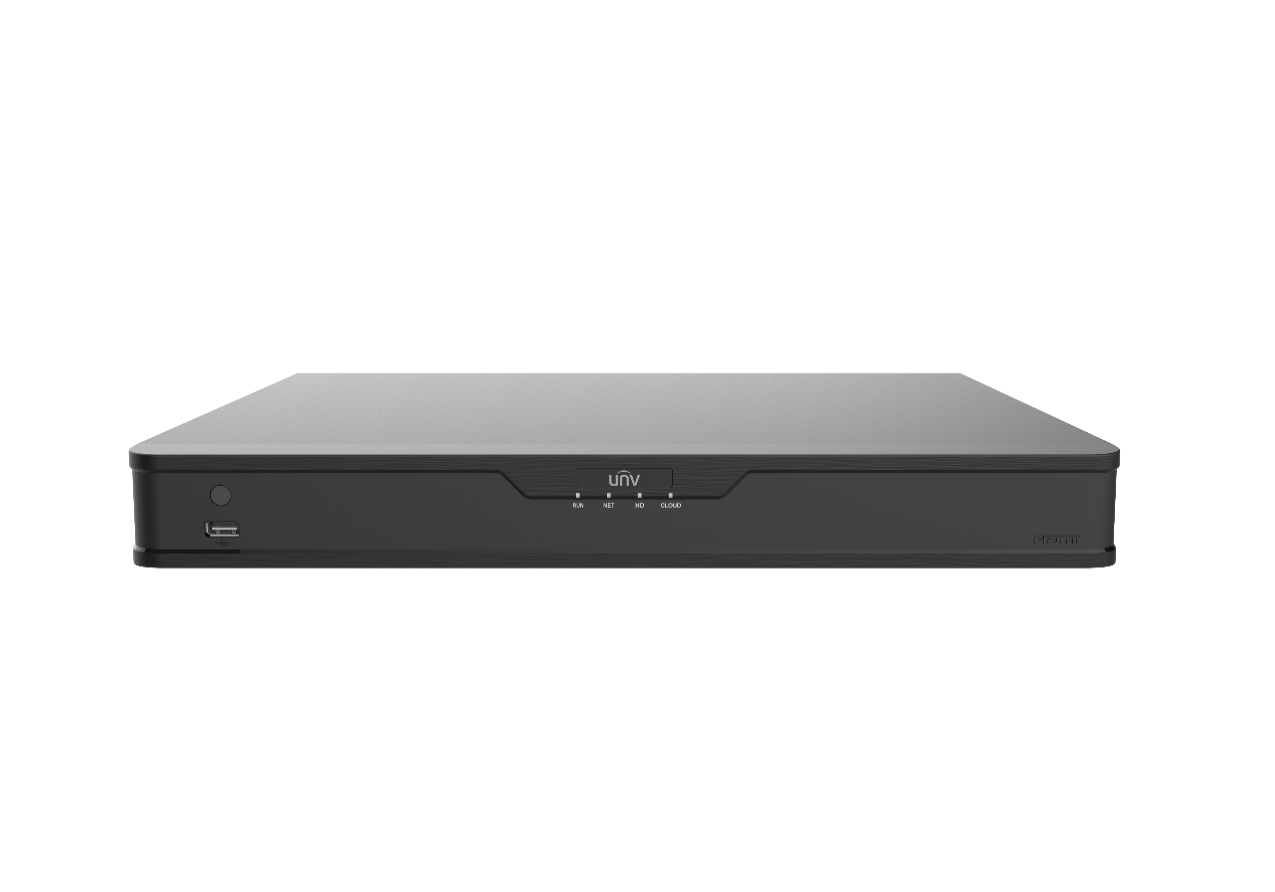 Основные особенностиПоддержка форматов видео H.265 и H.264Поддержка передачи аудиосигналов по коаксиальному кабелю (только для камер TVI)Поддержка TVI, AHD, CVI, CVBS и IP-камер с адаптивным доступом16-канальный вход BNCПоддержка 1-канального выхода CVBS, 1-канального выхода VGA и 1-канального выхода HDMI с разрешением до 4K (3840 x 2160)Одновременный выход через HDMI и VGAПередача сигналов на большое расстояние по коаксиальному кабелюПоддержка основных камер, совместимых с профилями стандарта ONVIF и протоколами RTSPТехнические характеристикиРазмеры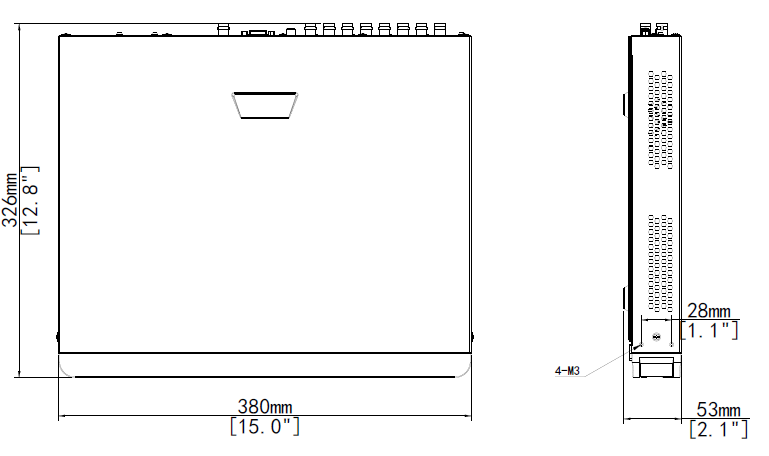 Задняя панельZhejiang Uniview Technologies Co., Ltd.Building No.10, Wanlun Science Park, Jiangling Road 88, Binjiang District, Hangzhou, Zhejiang, China (Ханчжоу, Чжэцзян, Китай)Эл. почта: overseasbusiness@uniview.com; globalsupport@uniview.comhttp://www.uniview.com© 2022, авторские права принадлежат компании Zhejiang Uniview Technologies Co., Ltd. Все права защищены.Информация о характеристиках изделия и его наличии может быть изменена без предварительного уведомления.МодельXVR302-16Q3XVR302-16Q3Видеовход/аудиовходВидеовход/аудиовходВидеовход/аудиовходАналоговый видеовход16 каналов, BNC16 каналов, BNCIP-видеовход8 каналов (до 24 при использовании IP-каналов), до 8 МП на канал8 каналов (до 24 при использовании IP-каналов), до 8 МП на каналПоддерживаемые типы аналоговых камерПоддержка входа AHD: 8 МП при 15 к/с5 МП при 20 к/с4 МП при 30 к/с1080P при 30 к/с720P при 60 к/сПоддержка входа TVI:8 МП при 15 к/с5 МП при 20 к/с4 МП при 30 к/с1080P при 30 к/с720P при 60 к/сПоддержка входа CVI:8 МП при 15 к/с5 МП при 25 к/с4 МП при 30 к/с1080P при 30 к/с720P при 30 к/сПоддержка входа CVBSПоддержка входа AHD: 8 МП при 15 к/с5 МП при 20 к/с4 МП при 30 к/с1080P при 30 к/с720P при 60 к/сПоддержка входа TVI:8 МП при 15 к/с5 МП при 20 к/с4 МП при 30 к/с1080P при 30 к/с720P при 60 к/сПоддержка входа CVI:8 МП при 15 к/с5 МП при 25 к/с4 МП при 30 к/с1080P при 30 к/с720P при 30 к/сПоддержка входа CVBSАудиовход1 канал, RCA1 канал, RCAСжатие аудиоG.711UG.711UВидеовыход/аудиовыходВидеовыход/аудиовыходВидеовыход/аудиовыходВыход CVBS1 канал, BNC 1 канал, BNC Выход VGA1920 x 1080P/60 Гц, 1920 x 1080P/50 Гц, 1600 x 1200/60 Гц, 1280 x 1024/60 Гц, 1280 x 720/60 Гц и 1024 x 768/60 Гц 1920 x 1080P/60 Гц, 1920 x 1080P/50 Гц, 1600 x 1200/60 Гц, 1280 x 1024/60 Гц, 1280 x 720/60 Гц и 1024 x 768/60 Гц Выход HDMI4K (3840 x 2160)/30 Гц, 1920 x 1080P/60 Гц, 1920 x 1080P/50 Гц, 1600 x 1200/60 Гц, 1280 x 1024/60 Гц, 1280 x 720/60 Гц, 1024 x 768/60 Гц 4K (3840 x 2160)/30 Гц, 1920 x 1080P/60 Гц, 1920 x 1080P/50 Гц, 1600 x 1200/60 Гц, 1280 x 1024/60 Гц, 1280 x 720/60 Гц, 1024 x 768/60 Гц Аудиовыход1 канал, RCA 1 канал, RCA Синхронное воспроизведение1616Отображение Live ViewHDMI/VGA: 1/4/6/8/9/16/25HDMI/VGA: 1/4/6/8/9/16/25Двухсторонняя аудиосвязь1 канал, RCA1 канал, RCAСетевой разъемСетевой разъемСетевой разъемВходная пропускная способность80 Мбит/с (до 112 Мбит/c после преобразования сигнала со всех аналоговых каналов)80 Мбит/с (до 112 Мбит/c после преобразования сигнала со всех аналоговых каналов)Выходная пропускная способность160 Мбит/с160 Мбит/сКоличество удаленных пользователей128128ПротоколыTCP/IP, P2P, UPnP, NTP, DHCP, PPPoE, HTTP, HTTPS, DNS, DDNS, SMTPTCP/IP, P2P, UPnP, NTP, DHCP, PPPoE, HTTP, HTTPS, DNS, DDNS, SMTPБраузерIE (IE10/11) для WindowsFirefox (версии 52.0 и выше) для WindowsChrome (версии 45 и выше) для WindowsEdge (версии 79 и выше) для WindowsIE (IE10/11) для WindowsFirefox (версии 52.0 и выше) для WindowsChrome (версии 45 и выше) для WindowsEdge (версии 79 и выше) для WindowsКодированиеКодированиеКодированиеРазрешение записи8 МП Lite/5 МП Lite/4 МП Lite/1080P/720P/D1 8 МП Lite/5 МП Lite/4 МП Lite/1080P/720P/D1 Частота кадров при записиОсновной потокДополнительный потокЧастота кадров при записи8 МП Lite при 8 к/сD1 при 8 к/сЧастота кадров при записи5 МП Lite при 12 к/сD1 при 12 к/сЧастота кадров при записи4 МП Lite при 15 к/сD1 при 12 к/сЧастота кадров при записи1080P при 15 к/сD1 при 12 к/сЧастота кадров при записи720P при 30 к/сD1 при 12 к/сЧастота дискретизации аудио 8 кГц, 16 бит на канал8 кГц, 16 бит на каналСкорость передачи аудио64 кбит/с на канал64 кбит/с на каналДекодированиеДекодированиеДекодированиеПроизводительностьАналоговое: 16 x 8 МП Lite при 8 к/с, 16 x 5 МП Lite при 12 к/с, 16x 4 МП Lite при 15 к/с, 16 x 1080P при 15 к/с, 16 x 720 при 30 к/сIP: 24 x D1 при 30 к/с, 16 x 720P при 30 к/с, 8 x 1080P при 30 к/сАналоговое: 16 x 8 МП Lite при 8 к/с, 16 x 5 МП Lite при 12 к/с, 16x 4 МП Lite при 15 к/с, 16 x 1080P при 15 к/с, 16 x 720 при 30 к/сIP: 24 x D1 при 30 к/с, 16 x 720P при 30 к/с, 8 x 1080P при 30 к/сЖесткий дискЖесткий дискЖесткий дискSATA2 интерфейса SATA2 интерфейса SATAОбъем памятиДо 8 ТБ на каждый жесткий диск(Максимальная емкость жесткого диска зависит от температуры окружающей среды)До 8 ТБ на каждый жесткий диск(Максимальная емкость жесткого диска зависит от температуры окружающей среды)Общая сигнализацияОбщая сигнализацияОбщая сигнализацияОбщая сигнализацияОбнаружение движенияОбнаружение движенияТревожная сигнализация Конфликт IP-адресов, отсоединение от сети, отключение диска от сети, неисправность диска, несанкционированный доступ, нехватка места на жестком диске, переполнение жесткого диска, нарушение записи/съемкиКонфликт IP-адресов, отсоединение от сети, отключение диска от сети, неисправность диска, несанкционированный доступ, нехватка места на жестком диске, переполнение жесткого диска, нарушение записи/съемкиВнешний интерфейсВнешний интерфейсВнешний интерфейсСетевой интерфейс1 самонастраивающийся интерфейс Ethernet RJ45, 10/100/1000 Мбит/с1 самонастраивающийся интерфейс Ethernet RJ45, 10/100/1000 Мбит/сИнтерфейс USBЗадняя панель: 1 интерфейс USB3.0, передняя панель: 1 порт USB2.0Задняя панель: 1 интерфейс USB3.0, передняя панель: 1 порт USB2.0Последовательный интерфейс1 интерфейс RS4851 интерфейс RS485Тревожный вход44Тревожный выход11Общие характеристикиОбщие характеристикиОбщие характеристикиЭлектропитание12 В пост. токаПотребляемая мощность: ≤ 12 Вт (без жесткого диска)12 В пост. токаПотребляемая мощность: ≤ 12 Вт (без жесткого диска)Условия эксплуатацииОт -10 до +55°C, отн. влажность ≤ 90% (без конденсации)От -10 до +55°C, отн. влажность ≤ 90% (без конденсации)Размеры (Ш x Г x В)380 мм x 326 мм x 53 мм380 мм x 326 мм x 53 ммВес ( без жесткого диска)≤ 2,0 кг≤ 2,0 кгСоответствие сертификатамСоответствие сертификатамСоответствие сертификатамСоответствие сертификатамUL/CE/FCC/RoHS/WEEE UL/CE/FCC/RoHS/WEEE 